Richiesta CONGEDO PER CURE (PER GLI INVALIDI)(art. 7 D.lgs. 119/2011)Al Dirigente Settore_________________________E,p.c.     Al Dirigente Settore Risorse Umane e Servizi demograficiIl/La sottoscritto/a_______________________________nato/a  a__________________________il______________matr _________ in servizio  presso  il Servizio/Ufficio __________________________CHIEDEdi fruire di un periodo di congedo  per sottoporsi a cure :per gg. _____ (massimo trenta giorni all’anno, anche in maniera frazionata)  dal ______________ al ____________;nei giorni di seguito indicati :___________ si allega certificazione del medico (di struttura pubblica o convenzionato con il SSN)Ai sensi degli artt. 46 e 47 del D.P.R. 445/2000, il/la sottoscritto/aDICHIARAdi essere mutilato/a o invalido/a civile, cui è stata riconosciuta una riduzione della capacità lavorativa superiore al 50%.A tal fine allega la seguente documentazione:􀀀  dichiarazione che il certificato attestante la riduzione della capacità lavorativa in misura superiore al 50% è già in possesso di questa Amministrazione;oppure􀀀  certificato attestante la riduzione della capacità lavorativa in misura superiore al 50%;􀀀  certificato del medico convenzionato con il SSN attestante la necessità della cura in relazione all’infermità invalidante riconosciuta.Il/La sottoscritto/a si impegna a presentare alla Segreteria del proprio Settore contestualmente al rientro in servizio, la certificazione rilasciata dalla struttura e/o dal medico specialista dove sono state effettuate le cure richieste.Il/La sottoscritto/a è consapevole che:      -  è soggetto/a alle sanzioni previste dal codice penale e dalle leggi speciali in materia qualora rilasci dichiarazioni mendaci, formi o faccia uso di atti falsi od esibisca atti contenenti dati non più rispondenti a verità (art. 76 D.P.R. 28.12.2000, n. 445);decade dai benefici eventualmente conseguenti al provvedimento emanato sulla base della dichiarazione non veritiera qualora dal controllo effettuato dall’Amministrazione emerga la non veridicità del contenuto della dichiarazione (artt. 71 e 75 D.P.R. 28.12.2000, n. 445).Luogo e data ____________________                                                    Il/La dipendente _____________________________										Il Dirigente       __________________________________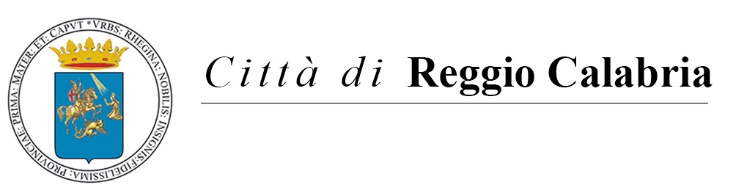 